Nom : Archimède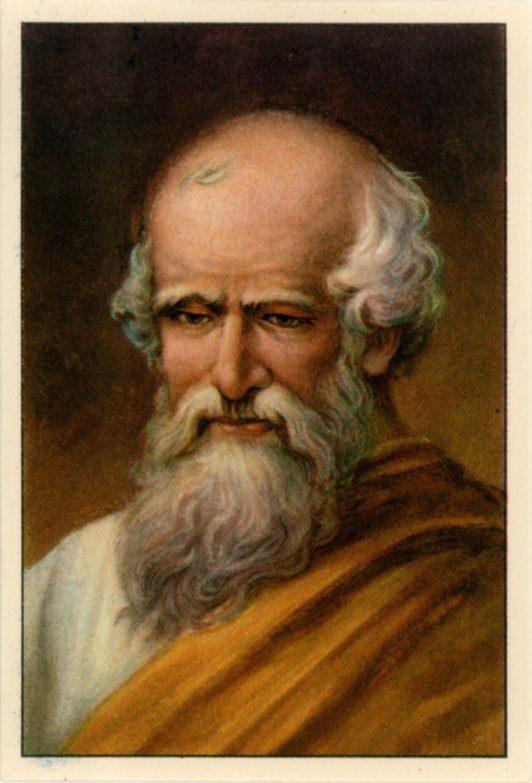 Ville : syracus -> GrêcePériode de temps : 3e siècle avant J.C Objet : couronne 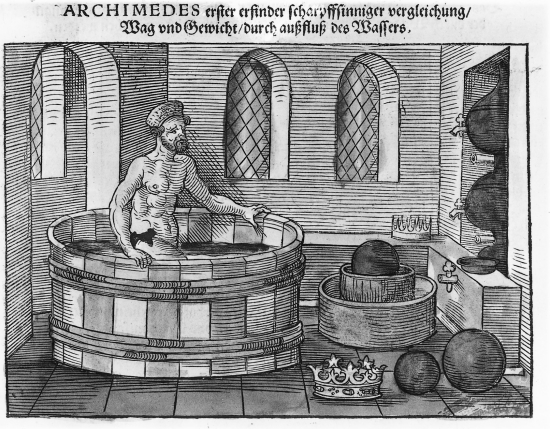 Poussée= volume dèau déplacéPhrase célèbre : EurékaSignification : J’ai trouvéRHO   P = masse/volume ( balance)       ( déplacement d’eau) 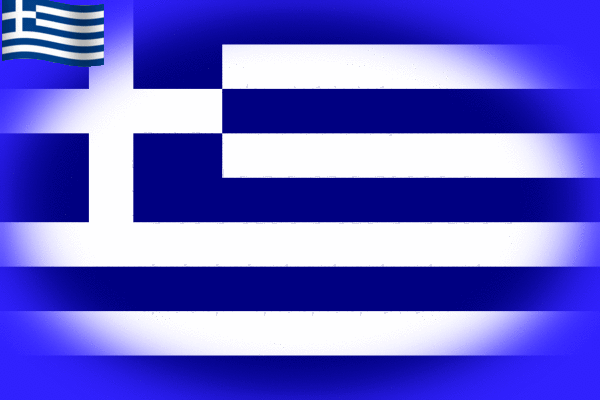 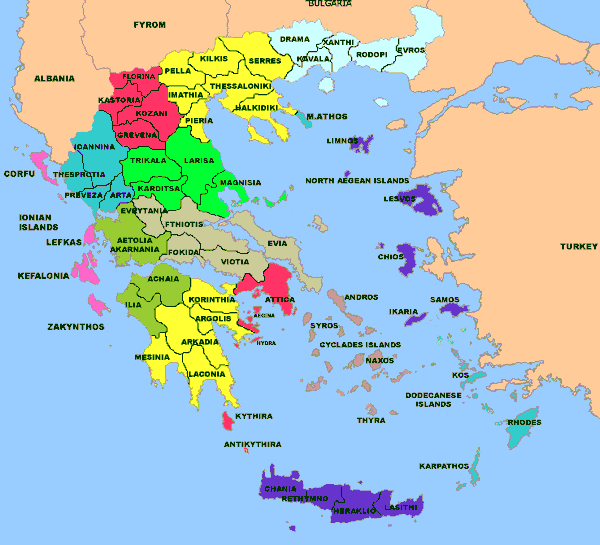 